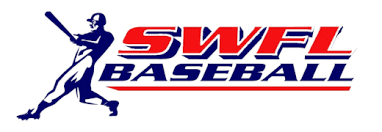 SWFL 2025 NationBrayden AbdonTristan EckertConnor FaceyAiden GernardJack GordonMason HudsonNate LynnAiden MatyasGiovanni MejiaEli MillerMarvin MontenegroTy MurrayKeegan PitstickBrandon TuduriBrayden TysonJordan Williams  Angelo Rivas